ОТЧЕТоб итогах реализации проекта инициативного бюджетирования1. Наименование поселения, муниципального района или городского округа, на территории которого реализовывался проект инициативного бюджетирования:_ «Город Волгодонск».2. Наименование проекта инициативного бюджетирования: «Доступная регистратура» - создание открытой регистратуры МУЗ «Городская поликлиника №3» (филиал № 2 Ростовская область, г. Волгодонск, ул. Ленина, д. 106)».3. Информация об итогах реализации проекта инициативного бюджетирования: проект реализован.        (реализован/не реализован)4. Даты начала и окончания реализации проекта инициативного бюджетирования:     с 01.07.2021 по 26.11.2021.4.1. Информация о причинах нарушения сроков реализации проекта инициативного бюджетирования, в случае если такой срок нарушен:1) Подрядчиком ООО «Кровля-сервис» нарушены сроки выполнения капитального ремонта регистратуры (согласно контракта 2021.017 от 01.07.2021г. срок выполнения работ по 14.08.2021г., фактически работы выполнены 09.11.2021г. Ведется претензионная работа, выставлено требование по уплате неустойки.2) Исполнителем ИП Игониа Е.И. нарушены сроки оказания услуги по внедрению программно-аппаратного комплекса автоматизированной системы управления электронной очередью (согласно контракта 2021.019 от 13.07.2021г. услуга должна быть оказана в срок до 24.08.2021г., фактически услуга оказана 26.11.2021г. Ведется претензионная работа, выставлено требование по уплате неустойки.4.2. Планируемый срок реализации проекта инициативного бюджетирования в случае нарушения установленного срока __-_____________________________.*В случае если работа (услуга) или закупка осуществлена посредством нефинансовой формы участия либо трудового участия, указывается отметка: «нефинансовое участие» либо «трудовое участие».**В случае участия физических лиц в реализации проекта инициативного бюджетирования посредством трудового участия указываются сведения о количестве физических лиц, принявших такое участие.* По договору на капитальный ремонт регистратуры не соблюдался процент софинансирования средств областного и местного бюджетов, в связи с этим были привлечены средства, полученные от предпринимательской деятельности.5. Фотоматериалы* * Приложить от 3 до 5 фотографий объекта до и после реализации проекта инициативного бюджетирования, снятые с одного и того же ракурса.И.о. начальника Управления здравоохранениягорода Волгодонска                                                                               С.Г. ЗаболотскихКуликова Наталья Николаевна,8(8639)26-61-77№п/пНаименование выполненной работы, оказанной услуги, закупленного товара в рамках реализации проекта инициативного бюджетированияСтоимость выполненной работы, оказанной услуги, закупленного товара в рамках реализации проекта инициативного бюджетирования*Ф.И.О. физического лица и (или) индивидуального предпринимателя, наименование юридического лица, выполнившего работу**12341.Капитальный ремонт регистратуры в МУЗ «Городская поликлиника №3» лечебно-профилактическое подразделение №2 г. Волгодонск Ростовской области по адресу: Ростовская область, г. Волгодонск, ул. Ленина, д. 106949 600,00ООО «Кровля-Сервис» (г.Волгодонск)2.Услуги по внедрению программно-аппаратного комплекса автоматизированной системы управления электронной очередью527 783,13ИП ИГОНИНА ЕКАТЕРИНА ИГОРЕВНА  (г.Москва)3.Приобретение видеостены423 919,34ООО «ЛИГА-Е» (г.Екатеринбург)4.Помощь в разборке, переносе и сборке стеллажей картохранилища; перенос документации в картохранилище; организация рабочего пространства временной регистратуры на площадях гардероба, уборка помещений регистратуры после ремонта; мытье окон; расстановка мебелиТрудовое участие120 человек5.Предоставление мешков для сбора мусораНефинансовое участиеЕвдокимова Н.И.6.Изготовление информационных листовок о ходе реализации проектаНефинансовое участиеСаянова Н.Н.7.Предоставление грузового автотранспорта для вывоза мусора Нефинансовое участиеСаркисян С.Р.Итого1 901 302,47Сведения о поступлении и расходовании средств на реализацию проекта инициативного бюджетированияПланируемыйобъем средствПланируемыйобъем средствФактический объем средствФактический объем средствСведения о поступлении и расходовании средств на реализацию проекта инициативного бюджетированияСумма,(тыс. рублей)Доля в общей сумме (процентов)Сумма,(тыс. рублей)Доля в общей сумме (процентов)12345Всего на реализацию проекта инициативного бюджетирования, в том числе:2 680,601001 901,30100объем средств областного бюджета1 941,0072,41 376,3172,4объем собственных средств местного бюджета 574,6021,4407,6221,4объем инициативных платежей физических лиц 0000объем инициативных платежей юридических лиц, индивидуальных предпринимателей165,006,2117,056,2объем средств от предпринимательской деятельности0,32*0,0Причины отклонения от запланированной стоимости проекта инициативного бюджетированияЭкономия по результатам торговЭкономия по результатам торговЭкономия по результатам торговЭкономия по результатам торгов№п/пФотография объектадо реализациипроекта инициативного бюджетированияФотография объектапосле реализациипроекта инициативного бюджетирования1.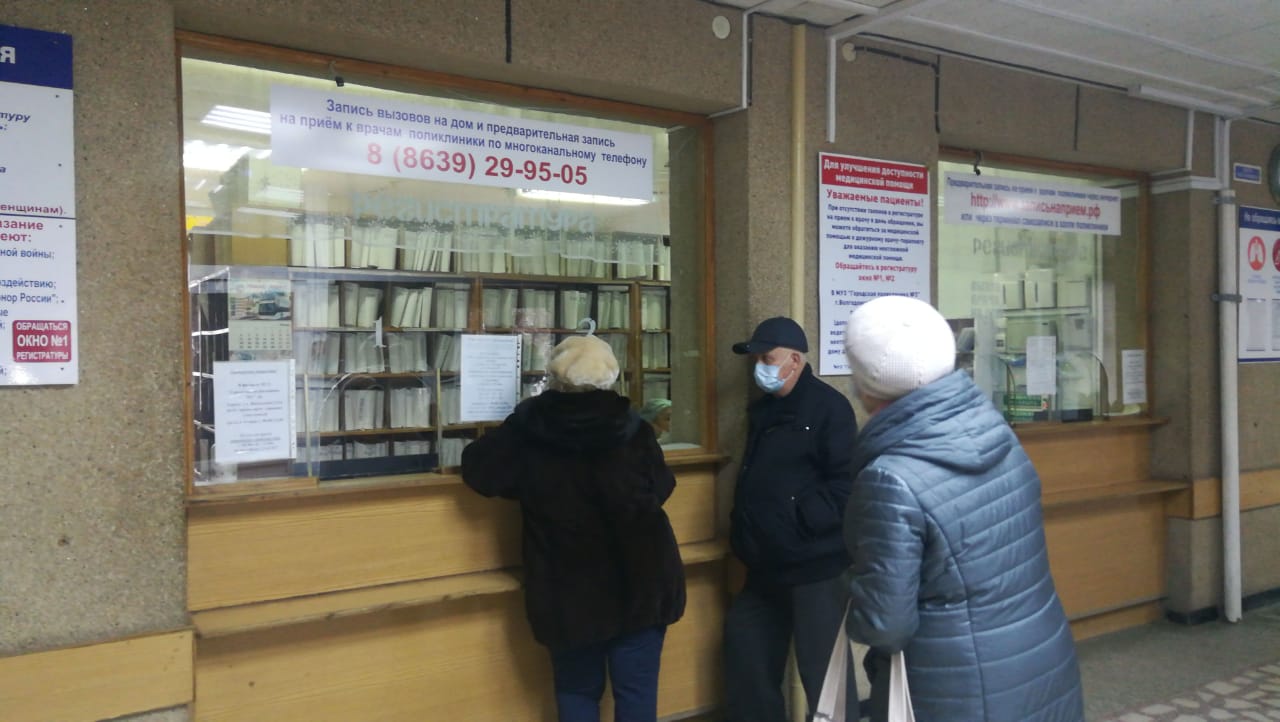 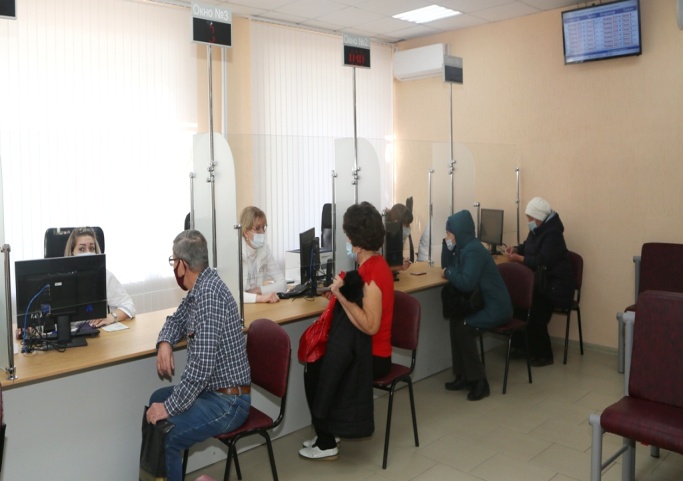 2.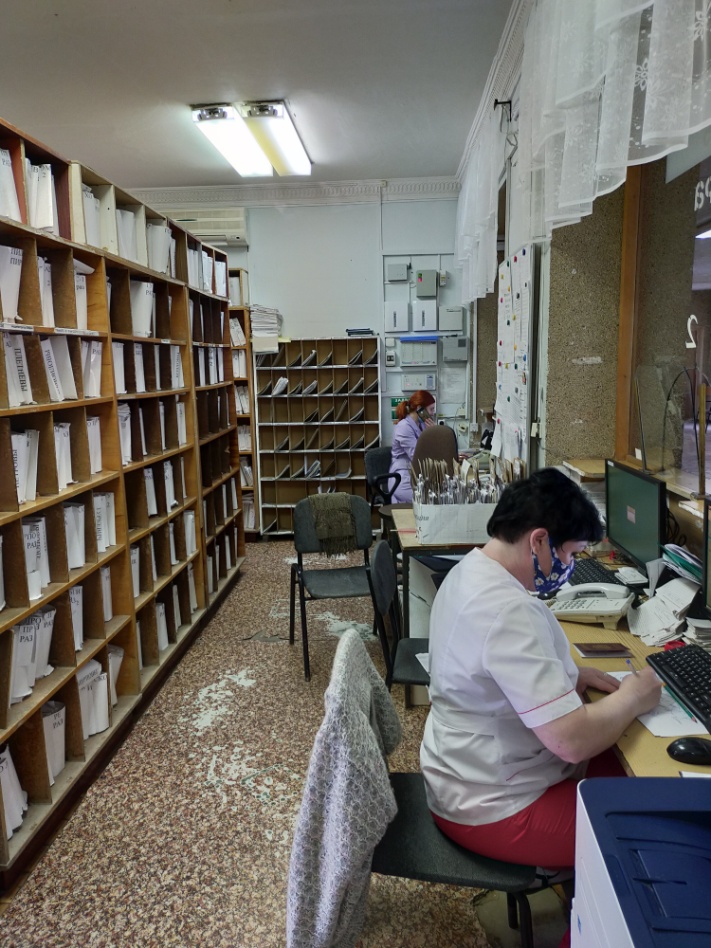 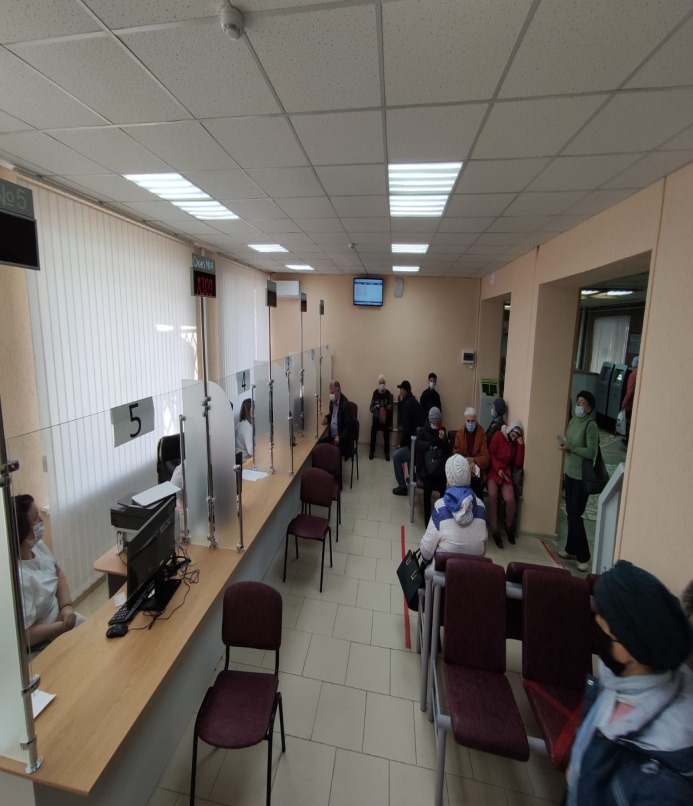 3.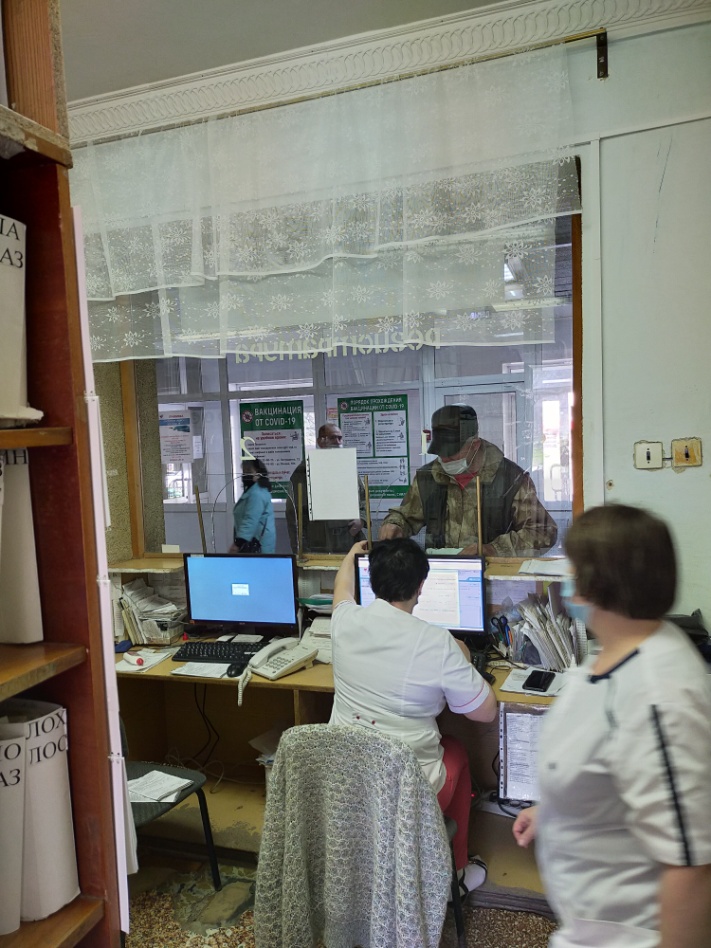 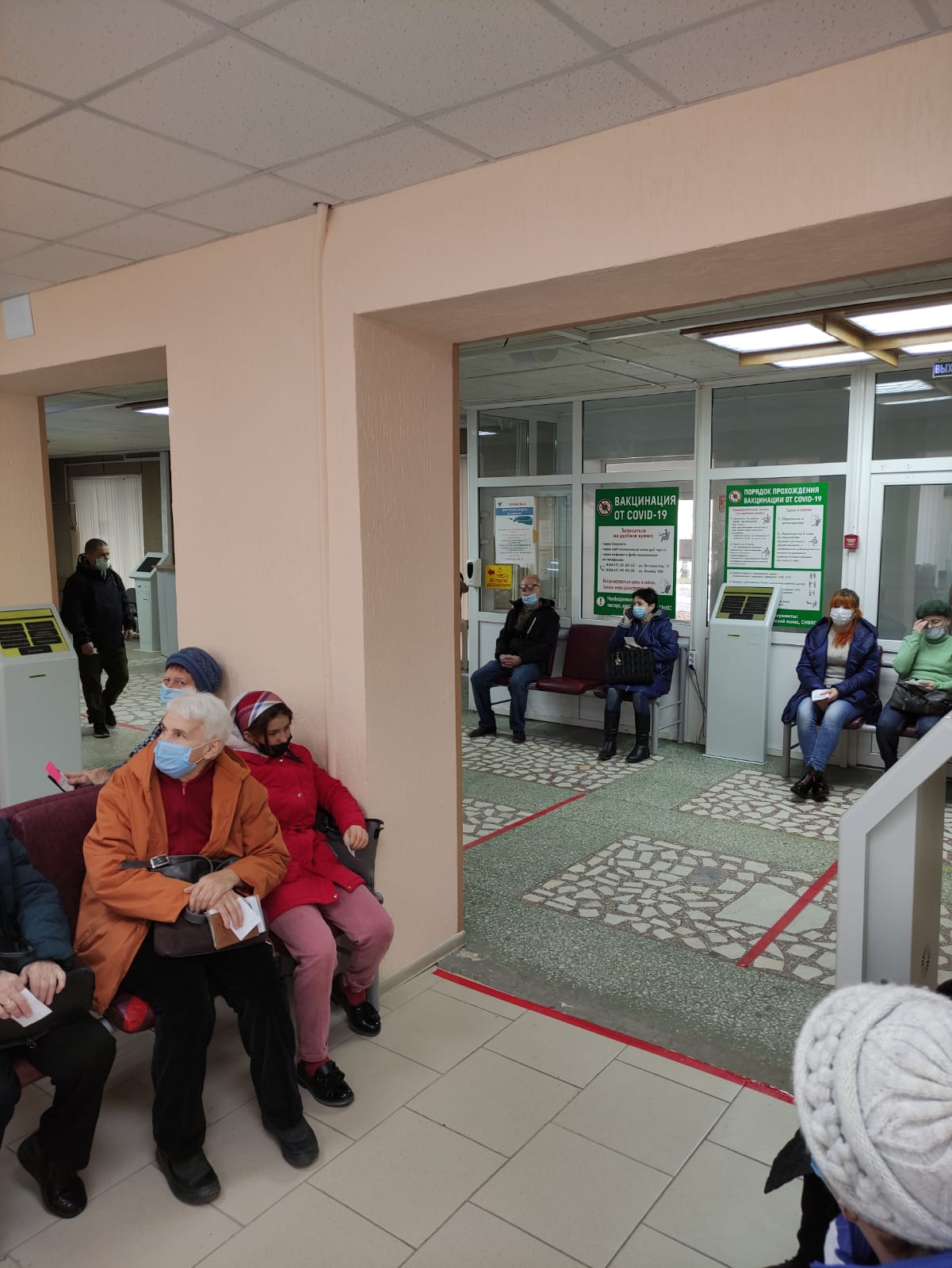 4.-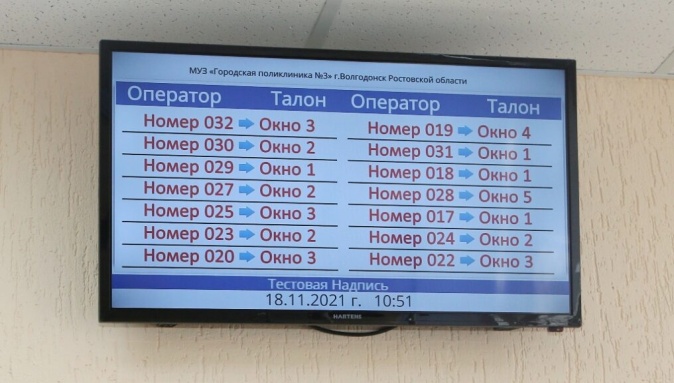 5.-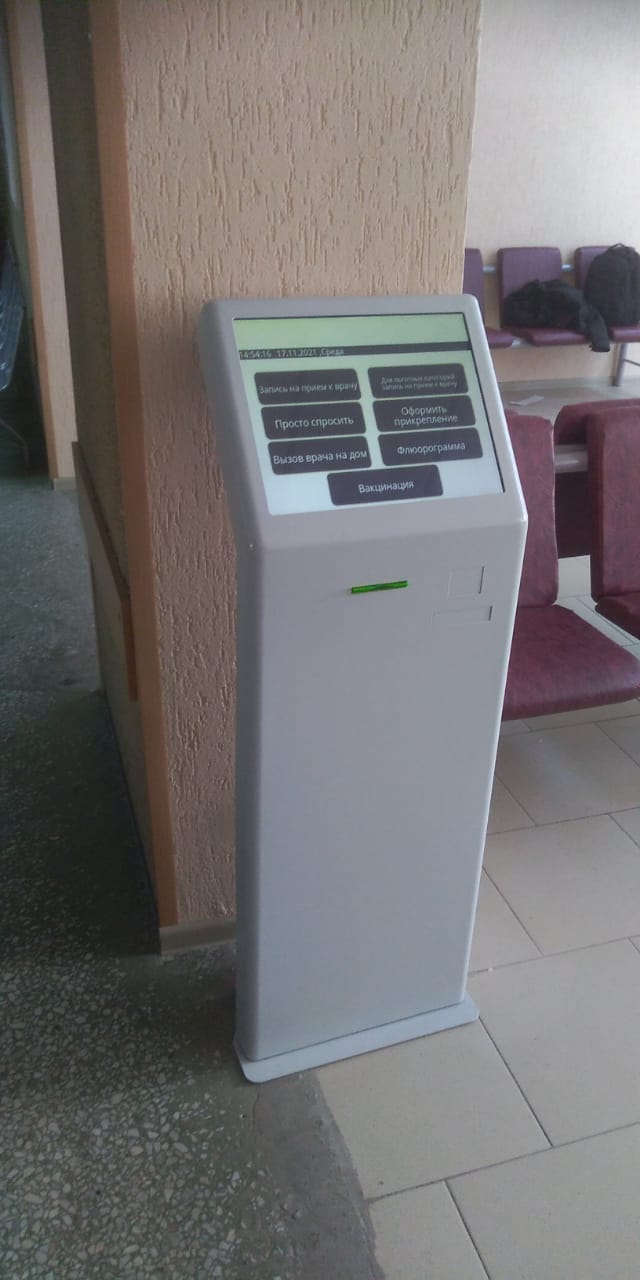 